REKTÖR ADAYI BİLGİ FORMU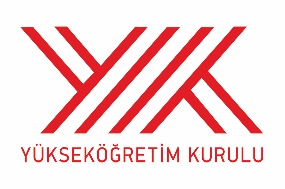 Kişisel Bilgiler Akademik Özgeçmişİdari GörevYabancı Dil Bilgisi	ÜyelikYayınlarYurt dışı DeneyimRektör Adaylığına İlişkin BilgilerRektör adayı olarak potansiyelinizi ve vizyonunuzu ortaya koyacağını düşündüğünüz en çok üç projenizi belirterek amacı ve kapsamı hakkında özet bilgi veriniz.TC Kimlik NoAdı SoyadıDoğum Yeri ve TarihiUzmanlık AlanıAday Olduğu ÜniversiteSon görev yaptığı Üniversite/Fakülte veya Kurumİletişim BilgileriCep Tel. No :      E-posta         :      DereceYükseköğretim KurumuFakülte/Enstitü/Y.OkulYılLisansY. LisansDoktoraYrd. Doç./         Dr. Öğ. ÜyesiDoçentProfesörGörev TürüSüre (Yıl)Görev TürüSüre (Yıl)RektörMüdür (Enstitü, Y.Okul, MYO)Rektör Yrd.Böl. BaşkanıDekanABD/ASD BaşkanıDekan Yrd.DiğerYabancı Dil Düzey (İleri, Orta, Temel)Üyesi Olunan KuruluşlarSayıUlusalUluslararasıMakaleSayıSCI-Expanded (Science Citation Index), SSCI (Social Science Citation Index), AHCI (Arts and Humanities Citation Index) tarafından taranan dergilerde yayımlanan makalelerSCI, SSCI ve AHCI dışındaki indeks ve özler tarafından taranan dergilerde yayımlanan makalelerHakemli dergilerde yayımlanan makalelerDiğer bilimsel, sanatsal dergilerde yayımlanan makalelerBildiriSayıUluslararası kongre, sempozyum, panel, çalıştay (workshop) gibi bilimsel, sanatsal toplantılarda sözlü veya poster olarak sunulan, programda yer alan ve tam metin olarak yayımlanan bildirilerUlusal kongre, sempozyum, panel çalıştay (workshop) gibi bilimsel, sanatsal toplantılarda sunulan ve tam metin olarak yayımlanan bildirilerKitap ve Kitap BölümüSayıYurtdışında yayımlanan kitaplarYurtiçinde Türkçe veya yabancı dilde yayımlanan kitaplarÇalışma yapılan ülke, kurum ve pozisyonSüre